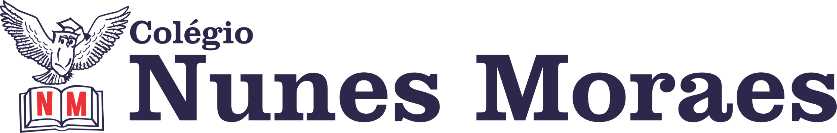 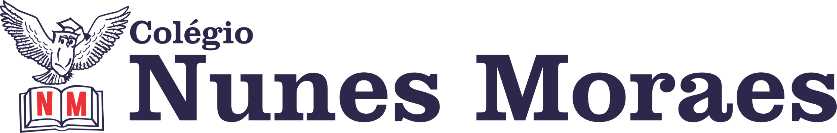 DIA: 15 DE JUNHO DE 2020 - 1°ANO E.F1ªAULA: PORTUGUÊS 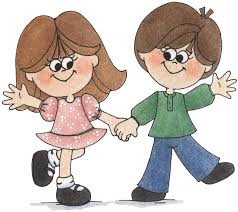 Componente curricularLíngua PortuguesaObjetos de conhecimentoO bilhete . Aprendizagens essenciaisPlanejar e produzir um bilhete, com a ajuda de um adulto, considerando a finalidade e o assunto do texto.Olá, querido aluno!Hoje você vai estudar usando um roteiro de estudo. Mas o que é um roteiro de estudo? É um passo a passo pensado para te auxiliar a estudar o assunto de uma maneira mais organizada.Fique ligado!O roteiro a seguir é baseado no modelo de ensino à distância, em que você vai estudar usando seu livro de Língua Portuguesa, aula em vídeo e WhatsApp.Link da aula: https://youtu.be/Mp3mNNekgOcPasso 1:Pedir para que os educandos observem o texto e respondam qual gênero eles acham que vão ler, realizar a leitura para os alunos.Passo 2:Explorar a estrurura do bilhete e sua finalidade,página 54.Passo 3: Explicar a ativiade para classe ,página 55.Passo 4: Atividade para casa,página 56.Agora você vai pegar um pedaço de papel e lápis para escrever um bilhete para alguém de sua casa. Lembre-se das características do bilhete.Assista ao vídeo disponível no link a seguir para conhecer o bilhete: https://www.youtube.com/watch?v=3DPg8YxE1oE 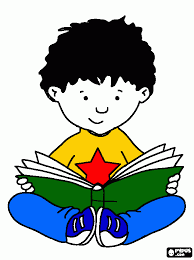 2ªAULA: EXTRA Link da aula: https://youtu.be/wXF8h6iUKIAOlá aluno! Hoje você vai estudar usando um roteiro de estudo. Mas o que é um roteiro de estudo? É um passo a passo pensado para te auxiliar a estudar o assunto da aula em vídeo de uma maneira mais organizada. Fique ligado! Passo 01 – Procure um espaço amplo. Vista uma roupa confortável e leve. Use tênis.Passo 02- Deixe próximo a você uma mochila com livros dentro, pode ser os livros da escola, em torno de três livros é o suficiente.Passo 03 – Tenha ao lado uma garrafinha com água.Não se preocupe se não conseguir realizar todos os exercícios. Faça no seu ritmo.3ªAULA: INGLÊS Componente Curricular: Língua InglesaObjeto de Conhecimento: WILD ANIMALSOlá, querido(a) aluno(a)!Hoje, você vai estudar usando um roteiro de estudo. Mas o que é um roteiro de estudo? É um passo a passo pensado para te auxiliar a estudar o assunto da aula em vídeo de uma maneira mais organizada.Fique ligado!O roteiro a seguir é baseado no modelo de ensino à distância, em que você vai estudar usando seu livro de inglês, aula em vídeo e WhatsApp.Link da aula: https://youtu.be/dLagg-RQBwoPg. 59 e 60 – atividade sobre wild animals.Pg. 120 e 121 – atividade sobre a história THREE LITTLE PIGS.